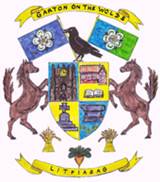 Garton on the Wolds Parish Councilgartonparishcouncil.eastriding.gov.ukDocument Reference 3/2021-224th June 2021Garton on the Wolds Parish Council – Minutes of the meeting held on 3rd June 2021 at 19:15 in the Church, Station Road, Garton on the Wolds. Meeting closed at 20:54Signature of Chairman:Dated: 	PresentPresentCouncillor Alison BottenCouncillor Alison BottenABCouncillorCouncillorCouncillor Daniel WilsonCouncillor Daniel WilsonDWChairmanChairmanCouncillor Jonathan WatsonCouncillor Jonathan WatsonJWCouncillorCouncillorCouncillor Ian BellCouncillor Ian BellIBCouncillorCouncillorCouncillor Steve PoesslCouncillor Steve PoesslSPCouncillorCouncillorOfficersOfficersCatherine SimpsonCatherine SimpsonCSClerkClerkOthersOthersAction21/22-34WELCOMEWELCOMEWELCOMEThe Chairman welcomed everyone to the meeting, the first face to face one in over a year.  Social distancing was observed and hygiene routines followed.The Chairman welcomed everyone to the meeting, the first face to face one in over a year.  Social distancing was observed and hygiene routines followed.The Chairman welcomed everyone to the meeting, the first face to face one in over a year.  Social distancing was observed and hygiene routines followed.21/22-35PUBLIC OPEN FORUMPUBLIC OPEN FORUMPUBLIC OPEN FORUMThere were no members of the public present.There were no members of the public present.There were no members of the public present.21/22-36APOLOGIESAPOLOGIESAPOLOGIESNone.None.None.21/22-37DECLARATIONS OF INTERESTDECLARATIONS OF INTERESTDECLARATIONS OF INTERESTCllr Poessl and Cllr Botten declared a pecuniary interest in item 6i as they have reimbursements due to them.Cllr Poessl and Cllr Botten declared a pecuniary interest in item 6i as they have reimbursements due to them.Cllr Poessl and Cllr Botten declared a pecuniary interest in item 6i as they have reimbursements due to them.21/22-38APPROVAL OF THE MINUTESAPPROVAL OF THE MINUTESAPPROVAL OF THE MINUTESRESOLVED:  That the minutes of the following meetings be adopted as a true record: Annual Meeting of Council 6th MayOrdinary meeting 6th May (subject to minor amendment) (JW/AB). There was one abstention.RESOLVED:  That the minutes of the following meetings be adopted as a true record: Annual Meeting of Council 6th MayOrdinary meeting 6th May (subject to minor amendment) (JW/AB). There was one abstention.RESOLVED:  That the minutes of the following meetings be adopted as a true record: Annual Meeting of Council 6th MayOrdinary meeting 6th May (subject to minor amendment) (JW/AB). There was one abstention.21/22-39FINANCEThe following payments were approved:Richard Dixon (internal audit) £390.00Cllr Steve Poessl £168.90 (reimbursement for plants)Cllr Alison Botten £35.13 (reimbursement for high viz)The end of year accounts and those for April were approved (JW/AB)The end of of year bank reconciliation and that for April were agreed and signed by Cllr Bell (JW/SP).The internal audit report has been received and circulated.  Cllr Poessl thanked the Clerk for her work during what has been a very difficult year.  The Annual Governance and Accounting Statements for 2020-21 were completed.  These were subsequently signed by the Chairman along with the Exemption Certificate (council gross income/expenditure is below £25,000).21/22-40TELEPHONE BOX AND DEFIBRILLATORCllr Watson has checked the defibrillator and everything is as it should be. It was agreed that Cllr Poessl will purchase the paint so that work can commence.ACTION: Cllr Poessl to order paint.SP21/22-41PROPERTY APPEARANCE & MAINTENANCE ISSUESStation House fence – Clerk has contacted ERYC as the deadline has now passed and the fence is still in situ.  A response has not been received as yet.Grazing land to the east of the pond – this has been reported to ERYC and a letter has been received from Enforcement to say that this is being looked into.Cllr Poessl advised that 3 trees have died down Pump Lane.  It looks as if they have been damaged by ERYC whilst they have been cutting the grass.  The bark has been damaged and weedkiller has therefore penetrated them causing their premature death.  It was agreed that this should be brought up on the village walkabout in August.It is noted that 5 or 6 of the new trees planted along Station Road have also not survived.ACTION: Clerk to chase ERYC regarding Station House.CS21/22-42SPEEDINGThis continues to be a problem, especially in the evening when Safer Roads Humber do not appear to visit.Nothing has been heard from the inter-village speed awareness group and nothing further has been heard from ERYC on the additional speed signage or a site visit.  Clerk will chase this.ACTION: Clerk to chase ERYC.CS21/22-43GREEN LANE ISSUESCllr Poessl suggested that a letter be sent to both ERYC and the Local Access Forum for their work on the green lanes.It was proposed and agreed that 8 signs be purchased stating that the lane is closed until further notice.  A budget of £250 was agreed and Cllr Botten will arrange (SP/JW).The subject of cameras was raised again and the Clerk reiterated that the area of cameras is complex.  She referred members to the document which she circulated the last time this issue was raised over the management of and legal implications of installing them.  It was suggested that council may be able to obtain these through ERYC who could potentially manage them on its behalf.Cllr Watson has spoken with a representative from GLASS who is trying to protect the lanes from deliberate vandalism.Cllr Botten was thanked for arranging the litter pick which had taken place over the weekend.  Many bags of rubbish along with other items were disposed of.ACTION: Cllr Botten to order signage & Clerk to write to ERYC and LAF.AB21/22-44WEBSITE & SOCIAL MEDIACllr Botten requested that the name of the Facebook group be amended on the website.Cllr Botten has attended an ERNLLCA training course on social media, which was very informative.Clerk was requested to update the policies on the websiteACTION: Clerk to update the website with the above details.CS21/22-45BUS SHELTERFurther information has been received from the school on the size of the mosaic the pupils are making.  RESOLVED: that the mosaic may be mounted anywhere within the bus shelter as long as aesthetics are satisfactory.21/22-46TERRACYCLE RECYCLING SCHEMECllr Botten has contacted the Friends of Garton School and they do not have the time to administer the scheme.  However, Driffield Scout Group would very much like to take this over.21/22-47PROJECTS COMMITTEEThis was a suggestion by the Clerk with a view to such a committee concentrating on forthcoming projects.  This would be an advisory committee only and all decisions and spending would need to be discussed in full council.No proposal was submitted therefore the item was dismissed.21/22-48ADDITIONAL LITTER BINSAn attempt was made by ERYC to meet with councillors over the weekend, however, nobody was free to meet with the officer concerned.  Additional dates have been requested from ERYC.21/22-49FLAG- POLE AND UNION FLAGPROPOSED & RESOLVED: that 6 metre Deluxe flag- pole with internal lanyard and a hand made cloth Union flag be purchased.  Agreed costs of £158 for the pole and up to £90 plus delivery for the union flag (JW/AB).ACTION: Clerk to order the flag-pole and Cllr Botten the flag.CS/AB21/22-50PARKING ON GRASS VERGESRESOLVED: that the Clerk speak with ERYC for advice and a letter also be sent to residents of the Croft to request that they park more considerately.ACTION: Clerk to speak to ERYC and write to residents.CS21/22-51VILLAGE LANDSCAPING (including flower planters/baskets & trees)Cllr Poessl has made a fantastic job of the hanging baskets and planters.  It is felt that additional planters would be desirable and this will be discussed at the next meeting.  21/22-52EXTERNAL MEETINGSNo meetings have been attended.21/22-53ADMINISTRATIONRESOLVED: to adopt the pond risk assessment.21/22-54CO-OPTIONThere has been no interest to date.21/22-55CORRESPONDENCE – for information onlyAll relevant emails have been circulated.21/22-56COUNCILLORS EXCHANGE & AGENDA ITEMS FOR NEXT MEETINGAny items for the agenda should be sent to the Clerk by 24th June.21/22-57DATE OF NEXT MEETINGIt is expected that the next meeting will take place in the Church on 1st July at 19:15 in the school.